Academy of Political Management 2023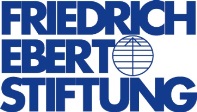 Recommendation Letter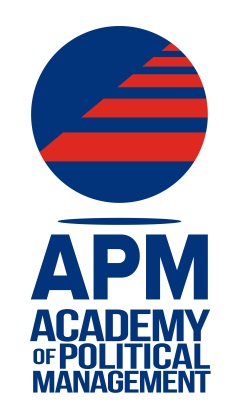 This letter of recommendation should be written by a person of authority who has worked with the applicant in a particular project and/or advocacy. The recommendation should focus on highlighting the leadership potential of the applicant and his/her commitment to work for social and political development work. The contents of this recommendation letter will be treated as strictly confidential.The recommendation letter along with other requirements should be submitted not later than 25 February 2023 (Saturday), 11:59 PM. The recommender may send this letter directly to apm@fes-philippines.org. He/she may also properly seal it in an envelope, sign across the seal, and (1) give it to the applicant directly for submission, or (2) mail it to: Ms. Larah Del Mundo, FES Philippine Office, Unit 2804 Discovery Centre, #25 ADB Avenue, Ortigas Center, 1600 Pasig City, Metro Manila.SUBJECT: Recommending Mr. / Ms. / Mrs. / Mx.  []____________________________________________Signature of Recommender(Note: Click image above to insert e-signature)Name of Person Giving the Recommendation:Organization/Position:Professional relationship to the applicant:Contact Number:Email:How long and in what capacity have you known the applicant? Have you worked directly with him/her? Please elaborate.What do you think are his/her strengths and talents?What do you think are his/her weaknesses? What traits would you want him/her to improve on?Do you see this applicant as a leader? Please explain.Do you know of any personal circumstance/condition which may affect the applicant’s participation in the Academy? To your knowledge, are there reports of misconduct that may affect his qualification in the academy?Are there other information you deem relevant in the evaluation of the applicant?Do you recommend the applicant to the academy? (Please click on the appropriate box below) I highly recommend the applicant to the Academy of Political Management I recommend the applicant with reservations I do not recommend the applicant for the programPlease elaborate (if needed):